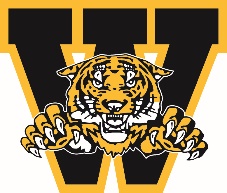                                     WELLAND MINOR HOCKEY ASSOCIATION                                    ANNUAL GENERAL MEETING AWARDS                                                             April 2024JERRY MCDOUGALL TEAM OF THE YEAR WELLAND MINOR HOCKEY AWARDAwarded to the team who exceeded all expectations this past season.  They demonstrated extraordinary team play and spirit, both in their approach to the game and their attitude towards their teammates.  They showed dedication, persevered and displayed sportsmanship, on and off the ice, to achieve their goals.You must be a member in good standing to nominate a person you feel is deserving of this award.  Please complete the form below and submit to Linda Falovo-Atkinson by emailing linda67atkinson@gmail.comNominee’s Name:Team Associated with: Nominated by:Contact #Why are you nominating this individual?  Please give us a brief description and/or overview of why they are deserving.Signature:  ___________________________________________            Date:  ___________________________Deadline for submission March 15, 2024